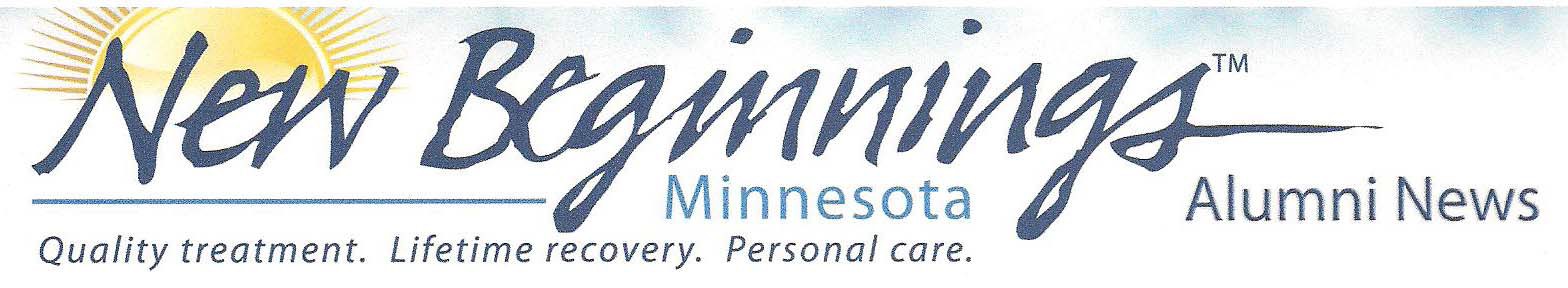 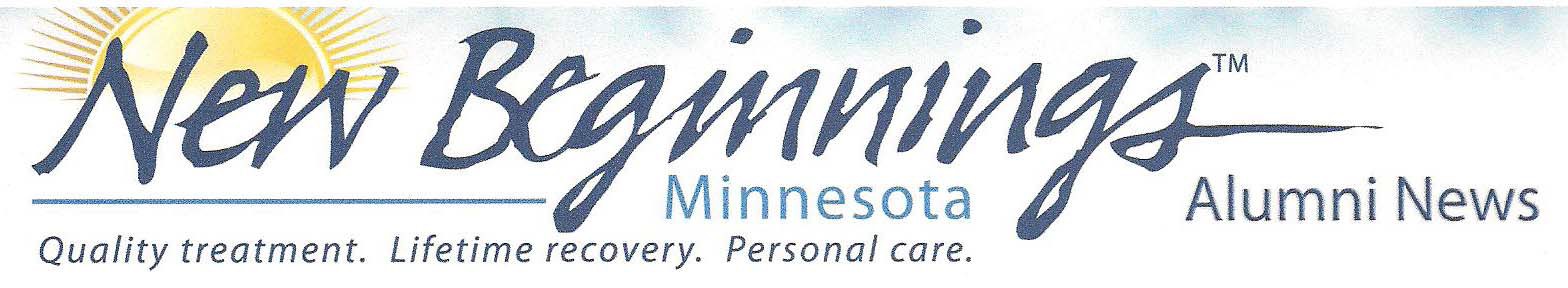 12th AnnualFishing Bash        McQuoid’s Inn					1325 Hwy. 47 North					     Isle, MN  56342					      (SE Corner of Mille Lacs Lake)Lake Mille LacsSaturday, May 18th, 5:30 pm                                     Launch Departs Promptly @ 6:00 pm 10:00 pm 	$50 per person	Includes:4 Hours Guided Fishing Fishing Gear & Bait DinnerSoda, Snacks etc.Contact:Mike W.  952-200-9388mikeweinauer@yahoo.com Ask about scholarships to attend!				**There is a bus to take attendees who need a ride!  No charge.Friends, Fun, Food & Fish